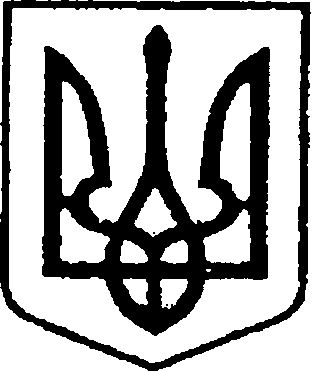 	          У К Р А Ї Н А    	     ЧЕРНІГІВСЬКА ОБЛАСТЬН І Ж И Н С Ь К А    М І С Ь К А    Р А Д А29 сесія VIII скликанняР І Ш Е Н Н Явід 28 березня  2023  року                     м. Ніжин	                             № 12-29/2023У відповідності до статей 25, 26, 42, 59, 60, 73 Закону України «Про місцеве самоврядування в Україні», Регламенту Ніжинської міської ради Чернігівської області, затвердженого рішенням Ніжинської міської ради від 27 листопада 2020 року № 3-2/2020 (зі змінами),  враховуючи лист заступника міського голови з питань діяльності виконавчих органів ради Смаги С.С. від 17.02.2023 року № 01.1-24/183 та Акт приймання -передачі від 30.01.2023 року №91166646_SolarStation_21, Ніжинська міська рада вирішила:	1. Прийняти безоплатно у комунальну власність Ніжинської територіальної громади та поставити на баланс виконавчого комітету  Ніжинської міської ради, товарно-матеріальні цінності:	1.1. мобільна автономна сонячна станція: станція зарядки Bluetti Poweroak_EB 55 (538 Вт) + сонячна панель Poweroak_PV 120 (120 Вт) в кількості 8 (вісім) шт. Ціна за одиницю товару 36206,80 грн. без ПДВ. Вартість товару без ПДВ 289654,40 грн.		 2. Передати з балансу виконавчого комітету Ніжинської міської ради товарно-матеріальні цінності, отримані в рамках «Програми ЄС Міцні регіони–Спеціальна програми підтримки України» на баланс комунального некомерційного підприємства «Ніжинський міський центр первинної медико-санітарної допомоги» Ніжинської міської ради, мобільну автономну сонячну станцію: станцію зарядки Bluetti Poweroak_EB 55 (538 Вт) + сонячну панель Poweroak_PV 120 (120 Вт) в кількості 2 (дві) шт. Ціна за одиницю товару 36206,80 грн. без ПДВ, вартість  товару 72413,60 грн. без ПДВ.3. Передати з балансу виконавчого комітету Ніжинської міської ради товарно-матеріальні цінності, отримані в рамках «Програми ЄС Міцні регіони-Спеціальна програма підтримки України» на баланс фінансового управління Ніжинської міської ради Чернігівської області мобільну автономну сонячну станцію: станцію зарядки Bluetti Poweroak_EB 55 (538 Вт) + сонячну панель Poweroak_PV 120 (120 Вт) в кількості 1 шт., ціна за одиницю товару – 36206,80 грн. без ПДВ.4. Передати з балансу виконавчого комітету Ніжинської міської ради товарно-матеріальні цінності, отримані в рамках «Програми ЄС Міцні регіони-Спеціальна програма підтримки України» на баланс Управління освіти Ніжинської міської ради мобільну автономну сонячну станцію: станцію зарядки Bluetti Poweroak_EB 55 (538 Вт) + сонячну панель Poweroak_PV 120 (120 Вт) в кількості 1 шт., ціна за одиницю товару 36206,80 грн. без ПДВ.5. Начальнику відділу комунального майна  Управління комунального майна та земельних відносин Ніжинської міської ради Чернеті О.О. забезпечити оприлюднення даного рішення на офіційному сайті Ніжинської міської ради протягом п’яти робочих днів після його прийняття.6. Організацію виконання даного рішення покласти на першого заступника міського голови з питань діяльності виконавчих органів ради Вовченка Ф.І., начальника Управління комунального майна та земельних відносин Ніжинської міської ради Чернігівської області Онокало І.А.7. Контроль за виконанням даного рішення покласти на постійну комісію міської ради з питань житлово-комунального господарства, комунальної власності, транспорту і зв’язку та енергозбереження (голова комісії – Дегтяренко В.М.).Міський голова			      	          		                Олександр КОДОЛАВізують:Начальник Управління комунального майната земельних відносин Ніжинської міської ради	              Ірина ОНОКАЛОПерший заступник міського голови з питань діяльності виконавчих органів ради                                         Федір ВОВЧЕНКОСекретар Ніжинської міської ради                                              Юрій ХОМЕНКОНачальник відділу юридично-кадрового забезпечення апарату виконавчого комітету                                В`ячеслав ЛЕГА                     Ніжинської міської ради     		                    Головний спеціаліст-юрист відділубухгалтерського обліку, звітностіта правового забезпечення Управліннякомунального майна та земельнихвідносин Ніжинської міської ради                                           Сергій САВЧЕНКОГолова постійної комісії міськоїради з питань житлово-комунальногогосподарства, комунальної власності, транспорту і зв’язку та енергозбереження	            Вячеслав ДЕГТЯРЕНКОГолова постійної комісії міської ради з питаньрегламенту, законності, охорони прав і свобод громадян,запобігання корупції, адміністративно-територіальногоустрою, депутатської діяльності та етики                                 Валерій САЛОГУБПро безоплатне прийняття у комунальну власність Ніжинської територіальної громади товарно-матеріальних цінностей та подальшу їх передачу  на баланс відповідним балансоутримувачам в рамках «Програми ЄС Міцні регіони-Спеціальна програма підтримки України»